FST 									Name: Notes 7.3 Introduction 							Date: 			Block: 7.3: Introduction (Union and Intersection)Class Roster: Example 1) 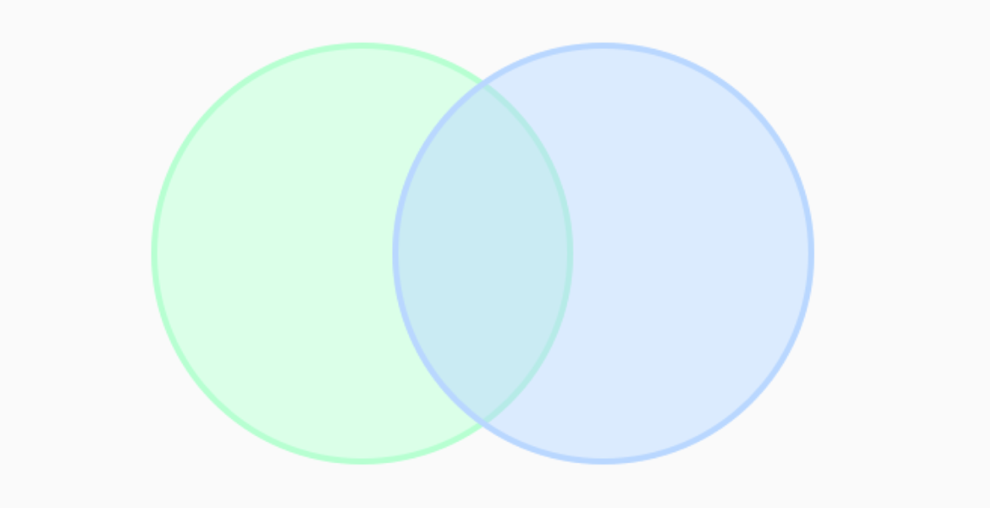 Example 2) 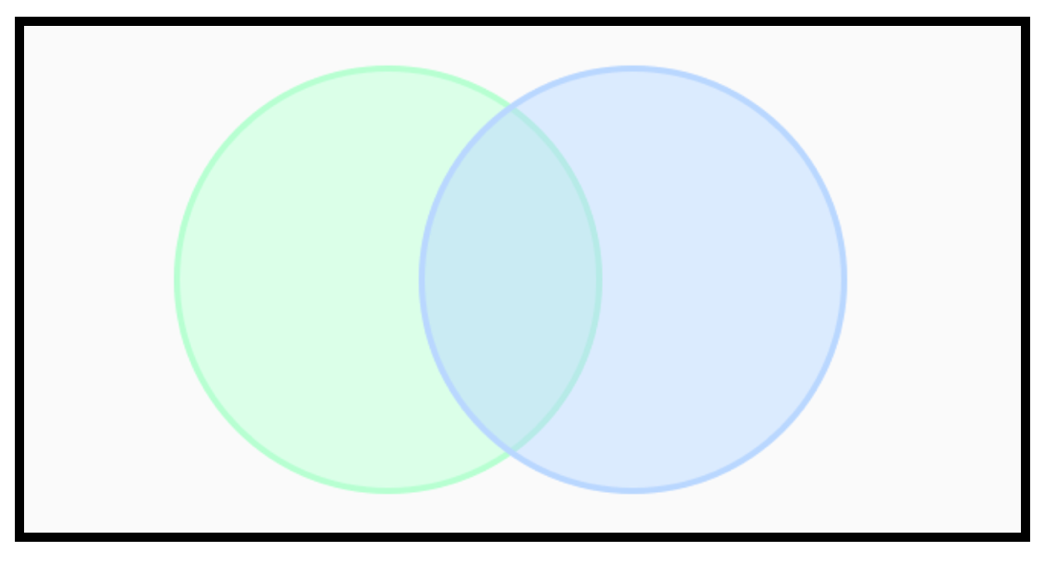 Example 3) 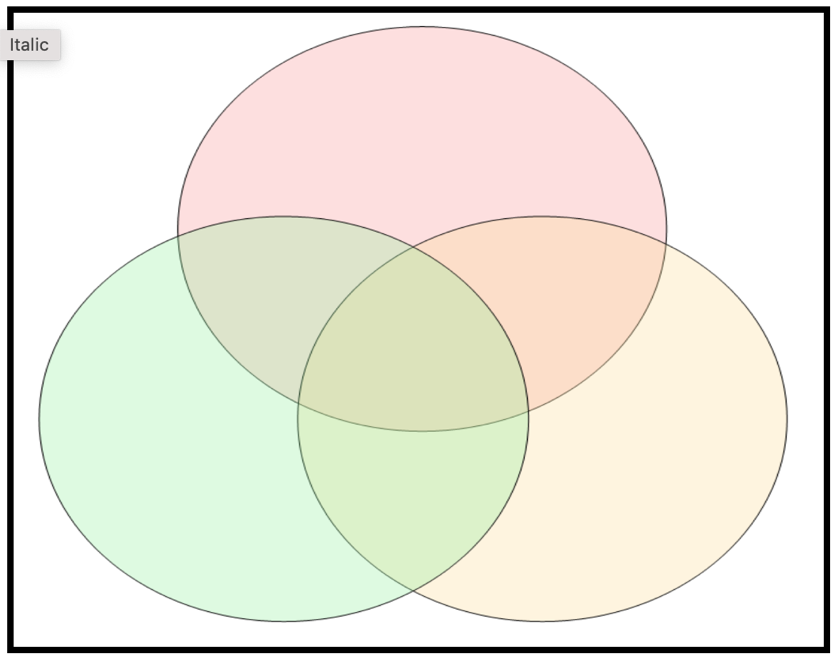 Example 4) Lives less than or equal to 15 minutes from campus (typical)Plays a Varsity SportTaller than 55 inchesBlue or Green Eyes Hair is longer than ear